The City School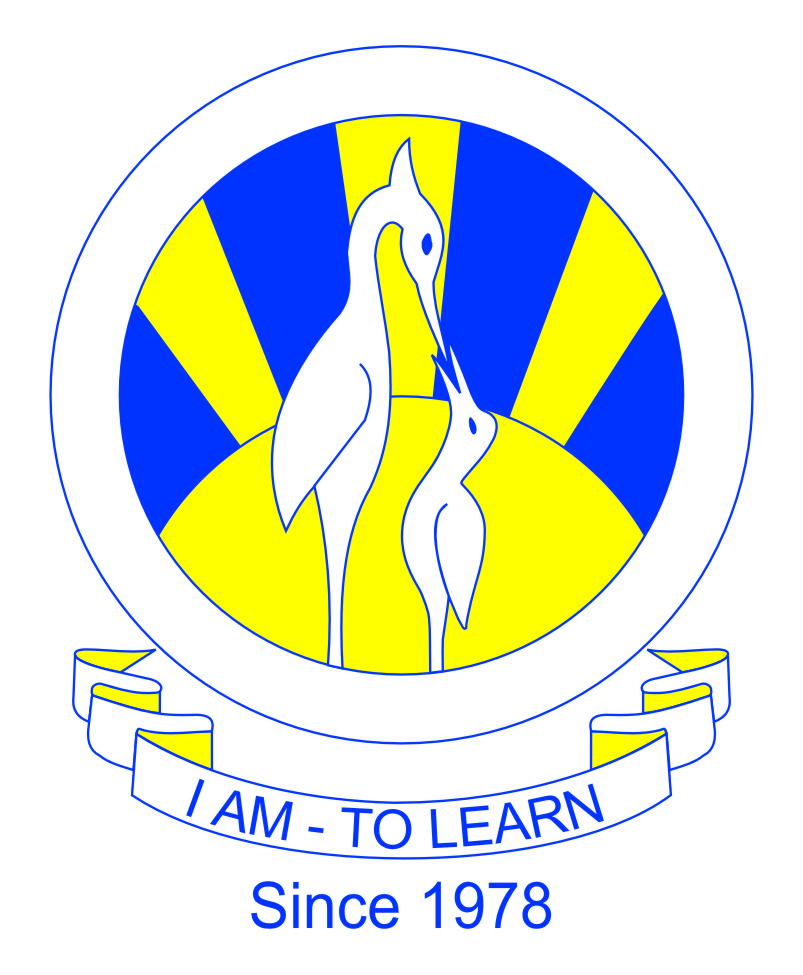 North Nazimabad Boys Campus2nd Monthly Test (1st Term)Mathematics (Paper B)Class 6Name: _____________________   Date: _______________ Section: ______ Max. Marks:   25Q1) Fill in the blanks with correct options:									/4The reciprocal of –  is 				c) –   				d) –   A number which can be expressed as a ratio of two integers p and q,  is a Integer 			c) Real number Rational number 		d) Whole number Which of the following is correct? >  			c)  >  			d)  The product of  is   				c) 				d)  Q2) State whether the statement is true or false								/4 is an improper fraction. 						(	) is the simplest form of the fraction  				(	) when converted into a decimal is a non-recurring decimal.	(	) when converted into a decimal is a recurring decimal. 		(	)Q3) Fill each of the blanks with <,> 										/20  ___ -3/5  				c) -6 ___ -107.9 ___ -7.9				d) -5 ___ 0Q4) Evaluate each of the following expressing each answer in the simplest form 	 		/8(- ) x (- )						c) 4  ÷ 2   + (- 3 )						d) -3   - 1  Q5) Find the HCF and LCM of the following numbers: 							/4
a) 392 and 616b) 315 and 525Q6) Find the value of each of the following 									/3
a) 12+ (–34) –(– 77) 						b) (–56) ÷ [ 21 + (–28)] 
– 13 + (–15) + 8